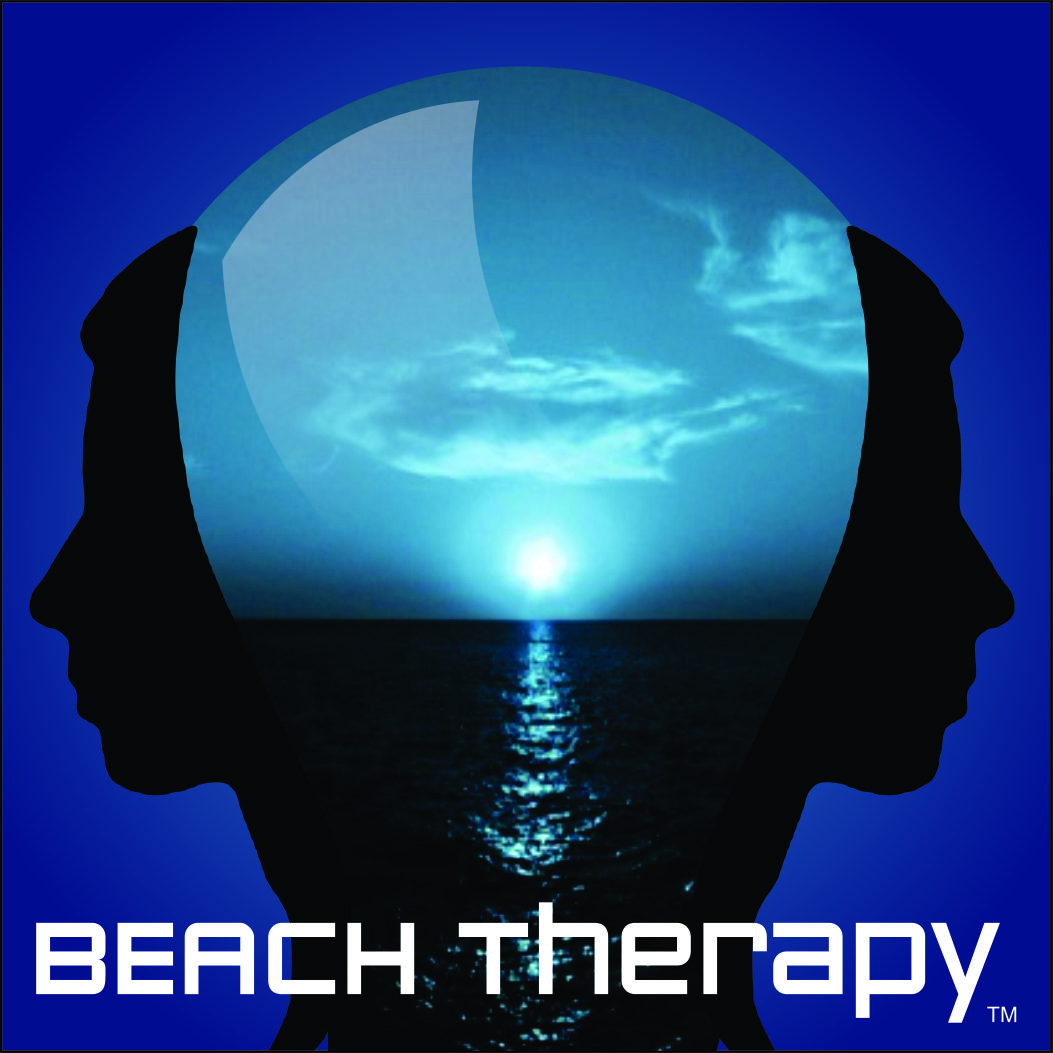 Sharon Gusmus: MA, LPC, CAS, Primary Therapist AUTHORIZATION TO RELEASE AND EXCHANGE INFORMATION Client Name: ________________________________Date Birth: ___________________ Address:________________________________________________________________City: ________________________________State: _______ Zip Code______________ Phone #___________________________________ This document, signed by the client, allows information to be shared by the client's therapist to a third party. Information may also be shared from the third party to the client's therapist. Information to be released or exchanged may include information about diagnosis, medical information, history, previous treatment, and current treatment and progress. If applicable, information exchanged may also include information regarding drug/alcohol abuse, psychiatric history and treatment, or HIV/AIDS information. Information is exchanged for purposes of further evaluation, treatment planning, continuity of care, and insurance utilization. (If necessary, use this space for specific instructions regarding information to be shared:) ____________________________________________________________________________________________________________________________________________________________________________________________________________________________________________________________________________________________I/We, _____________________________________________, authorize Sharon Gusmus, MA, LPC, CAS to Exchange information with: Release information to: Obtain information from: _____________________________________________________________________________________________________________________________________________________________________________________________________________________ I understand that I have a right to refuse to sign this authorization form. This consent is in effect until _____________. I understand I may revoke this authorization in writing at any time, except to the extent that action has already been taken to comply with it. I further understand that there is potential for information disclosed as a result of this release/ authorization to be redisclosed by the recipient and therefore no longer protected under the HIPAA Privacy Regulation. Signature of Client and Date ________________________________________Signature of Counselor and Date _____________________________________ Sharon Gusmus, Registered Psychotherapist, MA/LPC/CAS: FEDERAL REGULATIONS PROHIBIT THE RECIPIENT OF THIS INFORMATION FROM MAKING ANY FURTHER DISCLOSURES OF THIS INFORMATION. If you have questions concerning this release, please call 720-404-4883